Autorização Para Atividade Externa  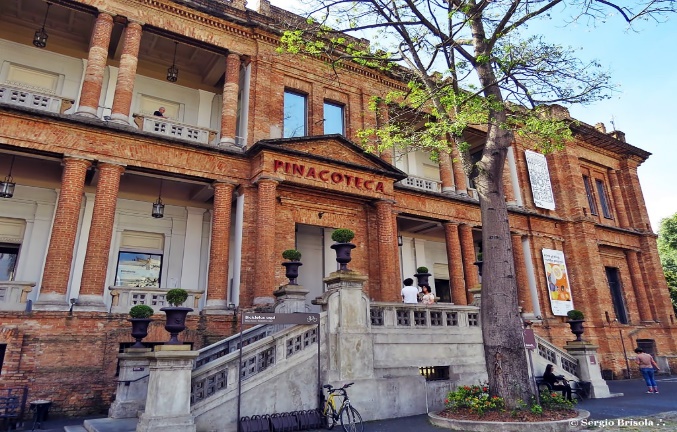 NURAP – SEDE ADia: 17/02/2023 – SEXTA-FEIRAEu, _________________________________________________________________     portador do RG _________________________________________________ _____ responsável legal do jovem ___________________________________________, portador do RG  ____________    __,  autorizo  o  mesmo  a   participar  da  atividade  externa  e complementar dirigida  pelos monitores da instituição.Assinatura responsável:__________________________________________________.Evento – PINACOTECA DE SÃO PAULOHORÁRIO: 10:30 previsão: 01h30AS MESMAS NORMAS DO ANEXO 1 DO CONTRATO E DA SIMULDANEIDADE SERÃO COBRADAS NO AMBIENTE. NÃO SERÁ PERMITIDO ENTRAR APÓS O INÍCIO.ENDEREÇO: Praça da Luz, 2 - Luz, São Paulo - SP, 01120-010Telefone: (11) 3324-1000FAÇA UMA PESQUISA NO GOOGLE DO SEU TRAJETO PARA NÃO SE PERDER.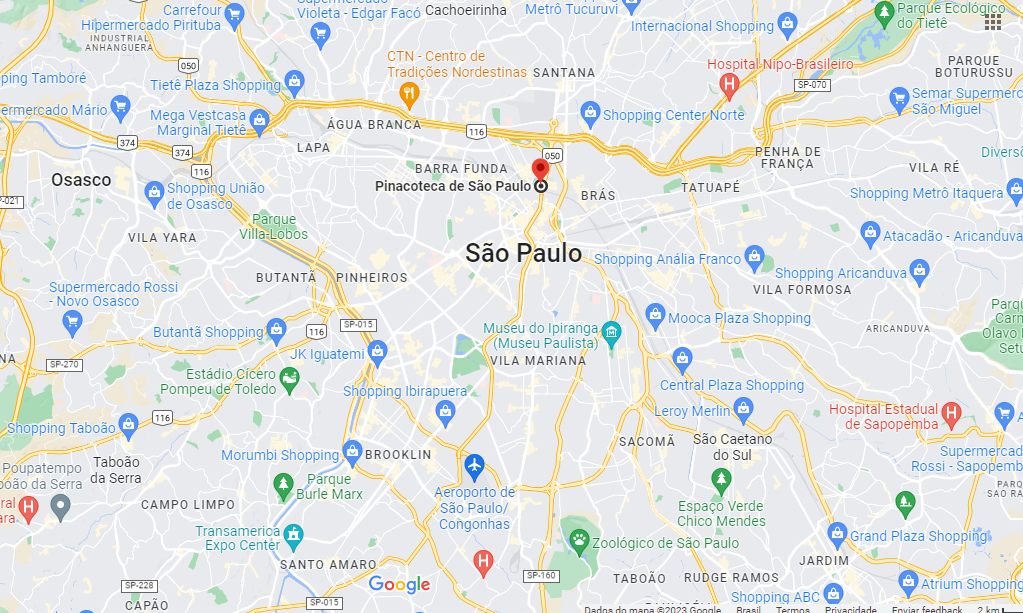 